Приложение № 4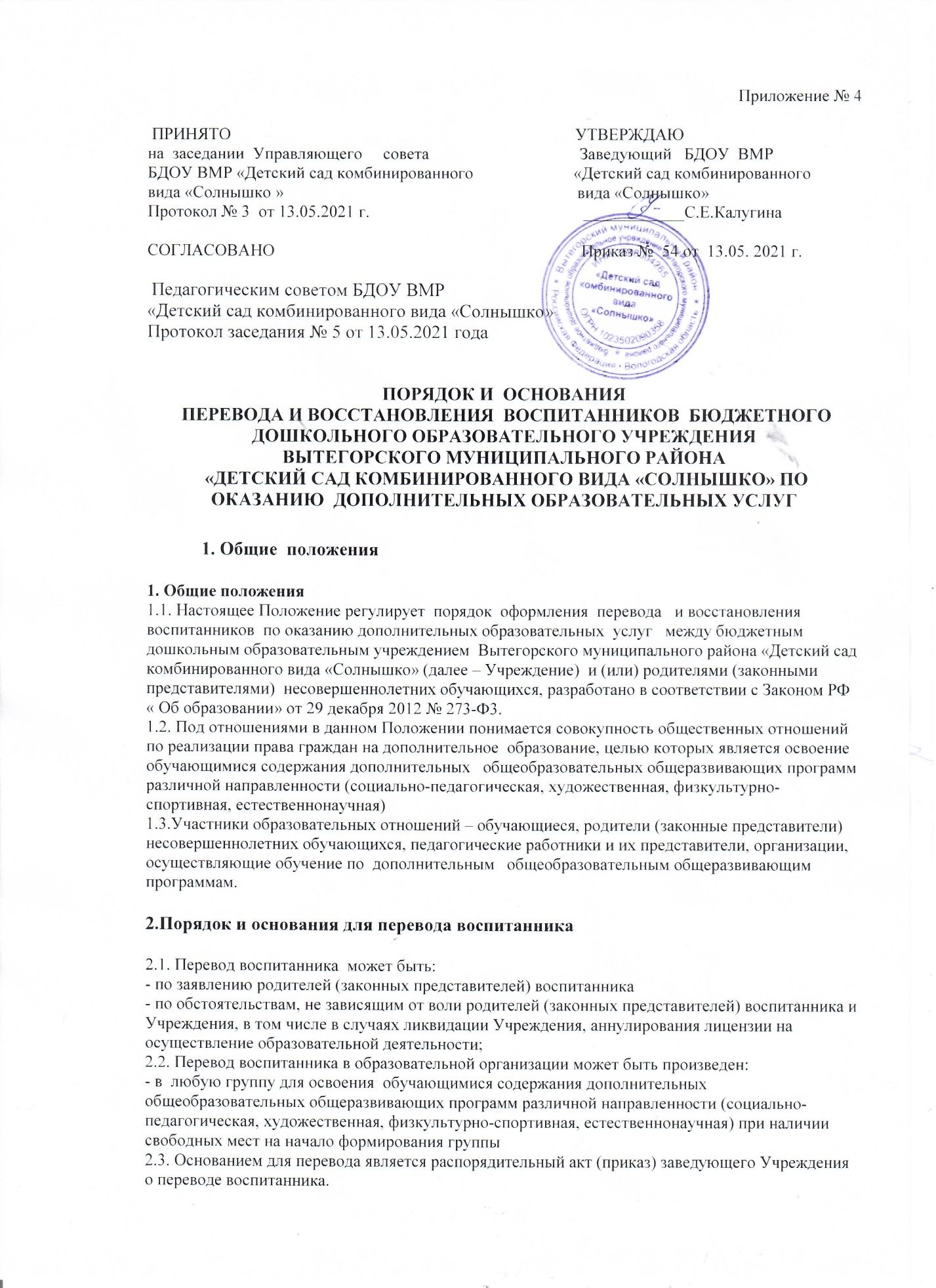  ПРИНЯТО                                                                                  УТВЕРЖДАЮна  заседании  Управляющего     совета                                    Заведующий   БДОУ  ВМРБДОУ ВМР «Детский сад комбинированного                        «Детский сад комбинированноговида «Солнышко »                                                                      вида «Солнышко»Протокол № 3  от 13.05.2021 г.                                                   ____________С.Е.Калугина                       СОГЛАСОВАНО                                                                         Приказ №  54 от  13.05. 2021 г. Педагогическим советом БДОУ ВМР «Детский сад комбинированного вида «Солнышко»Протокол заседания № 5 от 13.05.2021 годаПОРЯДОК И  ОСНОВАНИЯ   ПЕРЕВОДА И ВОССТАНОВЛЕНИЯ  ВОСПИТАННИКОВ  БЮДЖЕТНОГО ДОШКОЛЬНОГО ОБРАЗОВАТЕЛЬНОГО УЧРЕЖДЕНИЯ                          ВЫТЕГОРСКОГО МУНИЦИПАЛЬНОГО РАЙОНА «ДЕТСКИЙ САД КОМБИНИРОВАННОГО ВИДА «СОЛНЫШКО» ПО ОКАЗАНИЮ  ДОПОЛНИТЕЛЬНЫХ ОБРАЗОВАТЕЛЬНЫХ УСЛУГ1. Общие  положения1. Общие положения1.1. Настоящее Положение регулирует  порядок  оформления  перевода   и восстановления воспитанников  по оказанию дополнительных образовательных  услуг   между бюджетным  дошкольным образовательным учреждением  Вытегорского муниципального района «Детский сад комбинированного вида «Солнышко» (далее – Учреждение)  и (или) родителями (законными представителями)  несовершеннолетних обучающихся, разработано в соответствии с Законом РФ « Об образовании» от 29 декабря 2012 № 273-Ф3.1.2. Под отношениями в данном Положении понимается совокупность общественных отношений по реализации права граждан на дополнительное  образование, целью которых является освоение обучающимися содержания дополнительных   общеобразовательных общеразвивающих программ различной направленности (социально-педагогическая, художественная, физкультурно-спортивная, естественнонаучная)1.3.Участники образовательных отношений – обучающиеся, родители (законные представители) несовершеннолетних обучающихся, педагогические работники и их представители, организации, осуществляющие обучение по  дополнительным   общеобразовательным общеразвивающим программам.2.Порядок и основания для перевода воспитанника
2.1. Перевод воспитанника  может быть:
- по заявлению родителей (законных представителей) воспитанника
- по обстоятельствам, не зависящим от воли родителей (законных представителей) воспитанника и  Учреждения, в том числе в случаях ликвидации Учреждения, аннулирования лицензии на осуществление образовательной деятельности;
2.2. Перевод воспитанника в образовательной организации может быть произведен:
- в  любую группу для освоения  обучающимися содержания дополнительных   общеобразовательных общеразвивающих программ различной направленности (социально-педагогическая, художественная, физкультурно-спортивная, естественнонаучная) при наличии свободных мест на начало формирования группы
2.3. Основанием для перевода является распорядительный акт (приказ) заведующего Учреждения  о переводе воспитанника.4. Порядок восстановления воспитанников 4.1. Воспитанник, отчисленный  по инициативе родителей (законных представителей) до завершения освоения дополнительных   общеобразовательных общеразвивающих программ различной направленности (социально-педагогическая, художественная, физкультурно-спортивная, естественнонаучная)  имеет право на восстановление, по заявлению родителей (законных представителей) при наличии в группе  свободных мест.
4.2. Основанием для восстановления воспитанника является распорядительный акт (приказ)  заведующего  Учреждения  о восстановлении.
4.3. Права и обязанности участников образовательного процесса, предусмотренные, законодательством об образовании и локальными актами Учреждения  возникают с даты восстановления воспитанника в Учреждении.